	   ENVIRONMENT & ENERGY COMMISSION AGENDA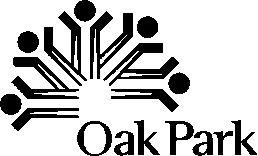 Tuesday, February 6, 20187:00 PM – 8:30 PMVillage Hall, Room 1017:00 – 7:05			Agenda Review/Revisions					Approval of Minutes	7:05 – 7:15			Chairperson’s Report	7:15 – 7:30			Discuss coordination/topics for April, 2018 Green Tuesdays7:30 – 7:40			Public CommentStaff Report					Legislative Update 7:40 – 8:30			Discussion / Action Items				Confirm 2018 events for EEC information table	8:30				Adjourn Contact the Sustainability Department for additional information at (708) 358-5770 or sustainability@oak-park.us  Office hours are from 8:30 AM to 5:00 PM Monday through Friday.Get the latest Village news via e-mail. Just go to  http://www.oak-park.us/enews sign up.Also, follow us on Facebook, Twitter and YouTube.If you require assistance to participate in any Village program or activity, contact the ADA Coordinator at 708.358.5430 or email adacoordinator@oak-park.us at least 48 hours before the scheduled activity. 